Группа ПНК – 263                                                                                      16-21 ноября 2020г.Дисциплина: «Возрастная анатомия, физиология и гигиена»Преподаватель: Орлова Д.А.Название тем: Мочевыделительная система. Возрастные особенности мочевыделительной системы  (4 часа)Дата сдачи заданий:  21.11.2020г. на электронный адресDiana_orlova_2021@mail.ruЗадание: Изучить и законспектировать теоретический материал в рабочей тетради.Зарисовать строение почки и строение нефрона.Выполнить тестовую проверку знаний по теме.Мочевыделительная система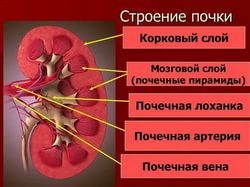 МОЧЕВЫДЕЛИТЕЛЬНАЯ СИСТЕМА. СТРОЕНИЕ И ФУНКЦИИ ПОЧЕКВ процессе жизнедеятельности организма каждая клетка выделяет продукты обмена веществ.Обмен белков – мочевина, соли, вода, СО2Жиры и углеводы – до воды и СО2.   Поэтому перед организмом ставится задача: постоянно удалять продукты обмена из организма, т.к. их накопление может привести к заболеваниям и даже к гибели.ОРГАНЫ ВЫДЕЛЕНИЯлегкие (СО2, Н2О)       потовые железы    кишечник       мочевыделительная система                                                (вода, соли, орг. в-ва)      (соли, вода)     почки (вода, соли, мочевина,  NH3)                                  МОЧЕВЫДЕЛИТЕЛЬНАЯ СИСТЕМА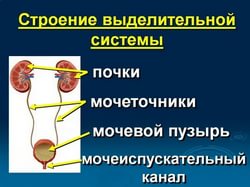 ТЕСТ Мочевыделительная система1.Выберите три органа, участвующие в удалении конечных продуктов распада.
а) легкие
б) печень
в) почки
г) сердце
д) поджелудочная железа
е) кишечник
 2. Установите последовательность расположения органов в выделительной системе человека.1) мочеточники
2) почки
3) мочеиспускательный канал
4) мочевой пузырь2. Подпишите названия составляющих почки, обозначенные цифрами.


3. Из почечных лоханок моча попадает в мочевой пузырь по

а) мочеиспускательному каналу
б) мочеточникам
в) нефронам
г) почечным артериям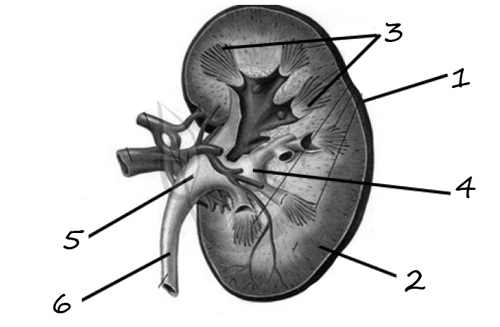 
4. Найдите три ошибки в тексте «Мочевыделительная система». Укажите номера предложений, в которых сделаны ошибки, исправьте их.

(1) Мочевыделительная система состоит из почек, мочеточников и мочевого пузыря. (2)В поясничной области по обеим сторонам позвоночника расположены парные органы бобовидной формы почки. (3)На продольном разрезе хорошо видны два слоя: корковый и мозговой.(4)В центре почки находится полость - почечная пирамидка. (5)От неё начинается мочеточник, который впадает в мочевой пузырь. (6)Структурной и функциональной единицей почки является нейрон. Возрастные особенности мочевыделительной системыЗадание: Изучить и законспектировать теоретический материал в рабочей тетради      Особенности механизмов мочеобразования у детей состоят прежде всего в менее выраженной, по сравнению со взрослыми, реабсорбцией воды. Поэтому для детей особенно опасно нарушение питьевого режима (ребенку нельзя отказывать, если он просит пить, отправляясь в поход, на прогулку и т.д., необходимо запастись водой), у них быстрее развивается обезвоживание организма на фоне высокой температуры, кишечных и др. инфекций, ребенок может погибнуть.     С возрастом изменяется объем мочевого пузыря, частота мочеиспусканий и объем мочи.     Вместимость мочевого пузыря у новорожденных около 50 мл, к 3 мес. Она удваивается, к году составляет примерно 200 мл, а к 9-10 годам достигает 400-700 мл, у взрослых – 600-900 мл.     Объем мочи при мочеиспускании до 6 мес. составляет примерно 30 мл, в возрасте 1 года – 60 мл, в 3-5 лет – 90 мл, в 7-8 лет – 150 мл, 10-12 лет – 250 мл.    Объем мочи за сутки в 1 мес. – 350-380 мл, в 1 год – 750 мл, начиная с 5 лет – 1 л, у взрослых – 1-1,5 л.Частота мочеиспусканий за сутки:в первые 3-4 дня после рождения – очень мало, примерно 2-3 раза в зависимости от поступления жидкости;к началу 2-ой недели жизни – до 20 и более раз;1 год – 12-15 раз;2-3 года – 10 раз;школьники – 6-7 раз.     Приведенные данные могут значительно варьировать у одного и того же ребенка в зависимости от питьевого режима, температуры окружающей среды и др. факторов.Произвольная регуляция мочевыделения формируется постепенно и у большинства детей в состоянии бодрствования хорошо проявляется в 2-3 года. Примерно с 2-х лет дети начинают проситься в туалет и ночью. К 3-ем годам у большинства детей формируется способность произвольной регуляции мочеиспускания во время сна. Нормой считается отсутствие такой способности до 5 лет. ОрганыСтроениеФункцииПочкиПарные органы, имеющие форму бобов. Расположены в поясничной области, по бокам от позвоночника.1. Капсула – покрывает почку снаружи.2. Кора – тёмный наружный слой, содержащий нефроны.НЕФРОН(структурная единица почки)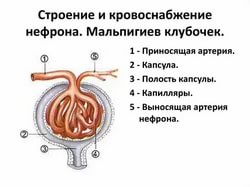 3. Мозговое вещество – светлый слой. В него переходит почечный каналец, образует петлю и возвращается в кору; это уже почечный каналец    II порядка → собирательная трубка образует пирамидку, обращённую с вершиной  отверстием внутрь. 4. Почечная лоханка – воронка. Широкая сторона обращена к пирамидкам, узкая – к воротам почки.5. Ворота почки – вогнутая сторона почки с мочеточниками.В почку – артерия, из почки – вена.1. Сложные биологические фильтры (пропускают 1/5 часть всей крови, отдают избыток воды, конечные продукты обмена).2. Способствуют поддержанию относительного постоянства химического состава внутренней жидкой среды организма (крови, лимфы).3. Синтезируются биологически-активные вещества, вызывающие повышение кровяного давления, увеличивают сопротивление организма к инфекциям, стимуляция кроветворения. МочеточникиПарные трубки до 30-35 см длины. Состоят из гладкой мускулатуры.Соединяют почечную лоханку с мочевым пузырёмМочевой пузырьМешок, состоящий из гладкой мускулатуры.Накапливает в течении 3-3,5 часа мочу, при сокращении стенок моча выделяется наружу.МочеиспускательныйканалТрубка, состоящая из гладкой мускулатуры.Выводит мочу во внешнюю среду